«ШАЛУН» 

Наша Маша варила кашу 

Кашу сварила, малышей кормила. 

(на первые две строчки чертить круговые линии на ладошке малыша) 

Этому дала, этому дала, 

Этому дала, этому дала, 

(на следующие 2 строчки загибать пальцы с проговариванием соответствующих слов) 

А этому - не дала. 

Он много шалил, 

Свою тарелку разбил. 

(со словами последней строчки пальцами другой руки брать мизинчик и слегка покачивать) 

«ОЧКИ»

(большой палец правой и левой руки вместе с остальными образуют колечко, колечки поднести к глазам) 

Бабушка очки надела, 

И внучонка разглядела. 

«БЕЛОЧКА»
(по мотивам народной песенки) 

Сидит белка на тележке, 

Продаёт свои орешки; 

Лисичке-сестричке, 

Воробью, синичке, 

Мишке косолапому, 

Заиньке усатому. 

(поочерёдно разгибать все пальцы, начиная с большого) 


«ПО ГРИБЫ»
(потешка) 

Раз, два, три, четыре, пять, 

Мы идём грибы искать! 

Этот пальчик в лес пошёл, 

Этот пальчик гриб нашёл. 

Этот пальчик чистить стал. 

Этот пальчик жарить стал, 

Этот пальчик всё съел, 

Оттого и потолстел. 

(попеременно сгибать пальцы, начиная с мизинца) 
«ДЕТКИ» 

Раз, два, три, четыре, пять, 

Будем пальчики считать - 

Крепкие, дружные, 

Все такие нужные. 

(поднять кисть правой (левой) руки вверх, широко раздвинуть пальцы; поочерёдно сгибать их в кулачок, начиная с большого) 

Тише, тише, тише, 

Не шумите! 

Наших деток не будите! 

Птички станут щебетать, 

Будут пальчики вставать. 

(раскачивать кулачок вверх-вниз по ритмике стихотворных строк, а на слове “вставать” - открыть кулачок, широко раздвинув пальцы) 

«ЖУК» 

(пальчики сжаты в кулачок, указательный палец и мизинец разведены в стороны, ребенок шевелит ими) 

Жук летит, жук жужжит, 

И усами шевелит. «ПАЛЬЧИКИ» 

Раз, два, три, четыре, пять, 

Вышли пальчики гулять! 

Раз, два, три, четыре, пять, 

В домик спрятались опять. 

(поочерёдно разгибать все пальцы, начиная с мизинца, затем сгибать их в том же порядке) 


«ОСЕННИЕ ЛИСТЬЯ» 

Раз, два, три, четыре, пять, 

(загибать пальцы, начиная с большого) 

Будем листья собирать. 

(сжимать и разжимать кулачки) 

Листья берёзы, листья рябины, 

(загибать пальчики, начиная с большого) 

Листья тополя, листья осины, 

Листики дуба мы соберём. 


«ЕСТЬ ИГРУШКИ У МЕНЯ» 

Есть игрушки у меня: 

(хлопать в ладоши) 

Паровоз и два коня, 

Серебристый самолёт, 

Три ракеты, вездеход, 

Самосвал, 

Подъёмный кран. 

(загибать поочерёдно пальчики) 
«СТУЛ» 

(левая ладонь - вертикально вверх, к её нижней части приставляется кулачок (большим пальцем к себе); если малыш легко выполнит упражнение, можно менять положение руки на счёт раз) 

Ножки, спинка и сиденье - 

Вот вам стул на удивленье.
«СТОЛ» 

(левая рука - в кулачок, сверху на кулачок опускается ладошка; если ребёнок легко выполняет это упражнение, можно менять положение рук: правая рука в кулачке, левая ладонь сверху кулачка) 

У стола 4 ножки 

Сверху крышка, как ладошка.


«ЛОДКА» 

(обе ладони поставлены на ребро, большие пальцы прижаты к ладоням, как ковшик) 

Лодочка плывёт по речке, 

Оставляя на воде колечки.


«ПАРОХОД» 

(обе ладони поставлены на ребро, мизинцы прижаты (как ковшик), а большие пальцы подняты вверх) 

Пароход плывёт по речке 

И пыхтит он, словно печка.


Российская Федерация  Иркутская областьМуниципальное бюджетное дошкольное   образовательное учреждение«Детский сад обшеразвивающего вида № 40 »муниципального образования города Братска 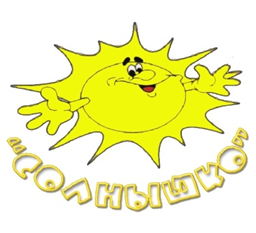 Игры - выручалочки                                               Подготовил: Воспитатель                                                                                            Воробьева А.А.Братск 2015г. «ПАСТУШОК» 

Ой, ду-ду, ду-ду, ду-ду, 

Потерял пастух дуду. 

(пальцы обеих рук сложены колечком и поднесены ко рту, имитировать игру на трубе) 

А я дудочку нашла, 

Пастушку я отдала. 

(хлопки в ладоши) 

Ну-ка, милый пастушок, 

Ты спеши-ка на лужок, 

Там Бурёнка лежит, 

На теляток глядит. 

А домой не идёт, 

Молочка не несёт. 

Надо кашу варить, 

Деток (можно произносить имя вашего малыша) 

Кашей кормить. 

(указательным пальцем одной руки круговые движения по ладошке другой руки) 

Упражнением «Пастушок» желательно заканчивать пальчиковую гимнастику, так как оно содержит элементы массажа.